NONPROFIT LOGODonor Directions for Gifts of StockDonor name _________________________________________________Phone _____________________Email ____________________________Instructions to donor:Contact your broker and give direction for donating stock:Name of stock _____________________________________Number of shares __________________________________Name and phone of broker ____________________________Send a copy of this completed form to (nonprofit name) at (email)Purpose of donation:_________________________________Instructions to Broker:Electronic transfer stock to the _______________(nonprofit’s name) account at __________________(nonprofit’s brokerage firm)DTC #________FBO (nonprofit) #____________If you have any questions or concerns, please feel free to contact:(Nonprofit contact information)(Contact information of brokerage firm receiving stock)This template provided courtesy of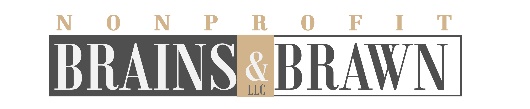 